Office 365Skýjaþjónusta Microsoft, Office 365 er ein vinsælasta vara Microsoft frá upphafi. Í Office 365 er hugbúnaður og þjónusta frá Microsoft sameinuð í hagstæðum umbúðum þar sem fyrirtæki geta valið þá leið er hentar þeirra rekstri best. Má þar m.a. nefna Exchange póstþjónustu, Lync samskiptaþjónustu, Yammer sem er öruggt samskiptasvæði innan fyrirtækis (líkt Facebook), OneDrive for Business og SharePoint samvinnu- og gagnavinnslusvæði.SharePointSharePoint er samvinnutæki, innra internet fyrir fyrirtæki eða innranet en einnig er hægt að nota SharePoint til að búa til svæði fyrir viðskiptavini, extranet. SharePoint er einnig svæði til að vista og deila skjölum svo þau verði aðgengileg fyrir alla þá sem á þurfa að halda til að lesa, breyta eða prenta skjölin.Innranet: Starfsmenn skrá sig inn á merkta fyrirtækja síðu með fréttum, tilkynningum, viðburðum eða hverju því sem fyrirtækið vill koma til skila til starfsmanns.Svæði: Eftir að hafa skráð sig inn á innranet fyrirtækisins þá færa starfsmenn sig á síður sinna deilda eða jafnvel sína persónulegu síðu þar sem eru öll skjöl sem þeir þurfa fyrir vinnu eða verkefni.OneDriveOneDrive byrjaði sem geymsluþjónusta í skýinu fyrir gögn og skjöl. Nú er það til í tveimur útgáfum. Önnur heitir OneDrive og er ætluð fyrir einstaklingsmarkað og hin heitir OneDrive for Business. Þjónusturnar eru keimlíkar en munurinn felst m.a. í að notendastýring í OneDrive for Business gengur út á Active Directory og því hentugri fyrir fyrirtæki.IPad Pro	Ipad Pro er spjaldtölva og úthugsuð til að tryggja hámarks afköst og orkunýtingu.	TölvurLenovo	Lenovo er til sem fartölva, spjaldtölvaog borðtölva.	Windows 10Windows 10 byggir á fyrri útgáfum og er kunnuglegt þeim sem hafa notað þær. Tekið hefur verið tekið tillit til óska um breytingar sem kallað var eftir. Starthnappurinn sem hefur verið endurhannaður með það fyrir augum að gera allt aðgengi einfaldara. Pokémon Go Pokémon Go leikurinn er mjög vinsæll hér á landi sem annars staðar í heiminum. Hann gengur í stuttu máli út á að safna Pokémon-fígúrunum sem flestir ættu að kannast við og keppa um þær á sérstökum stöðvum. Í upphafi velur leikmaður sér „avatar“ sem hann getur svo breytt að vild.CloysterGengarOnixHypnoGastlyExeggutorVoltorbTil þess að geta hreyft sig um heim Pokémonanna þarf leikmaður sjálfur að færast um raunheiminn og ferðast á milli staða. Það er sem sagt ekki hægt að ferðast bara um Pokémon-heiminn uppi í sófa heima. Ólíka Pokémona má finna á ólíkum stöðum sem taka mið af aðstæðum í raunheiminum, svo sem hita- og rakastigi. Friðhelgi einkalífs og smáforritinFriðhelgi einkalífs er bundin í 71. gr. stjórnarskár lýðveldisins Íslands. Persónuvernd telur að notendur Pokéman Go þurfi að vara sig á þeim smá¬forritum sem óska eftir viðtækum aðgangi að persónuupplýsingum um þá.Texti fyrir neðanmálsgreinÁ Pokémon­veiðar með snjallsímanum. (2016, 22. júlí). Vísir. Sótt á https://www.visir.is/g/2016160719834/a-pokemon-veidar-med-snjallsimanum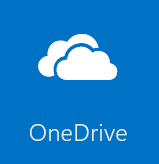 